Categoría (borre las categorías que no correspondan)INFORMACIÓN PERSONALINFORMACIÓN PROFESIONALSocios de la SEPSM que le avalan (nombre, apellidos y correo electrónico)FECHA Y FIRMA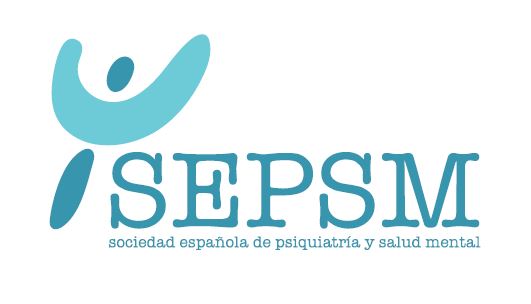 Rellene todos los campos con letra claraNúmeroEn formaciónJubiladoExtranjeroAdherido completa (calle, número, planta, letra, CP, ciudad)DNIEscriba su DNICentro de trabajoEscriba su centro de trabajo y direcciónCargoDirección de correo electrónico profesionalEscriba su correo electrónicoFecha de expedición del título de especialista (en caso de estar en formación, fecha prevista de finalización del programa MIR)Número de colegiadoEscriba número de colegiadoProvincia donde está colegiadoEscriba provinciaSOCIO 1Correo electrónicoSOCIO 2Correo electrónico